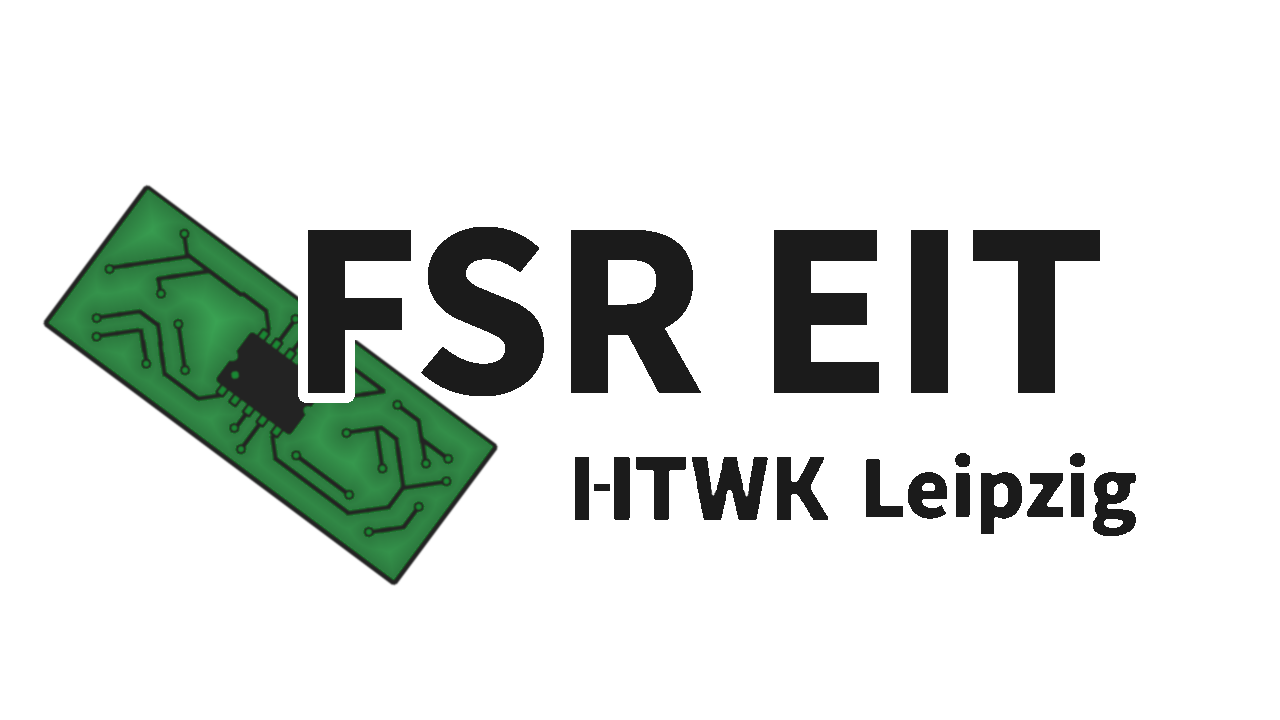 09. Sitzung des Fachschaftsrates EITDatum: 		01.10.2019Sitzungsleitung: 	Fabian OhligProtokollant: 		Joshua HeßRaum: 			W11Beginn: 		16:30Ende: 			18:15Tagesordnung: AllgemeinesFeststellung der Anwesenheit/BeschlussfähigkeitErgänzung und Genehmigung der TagesordnungBestätigung und Freigabe der ProtokolleTerminfindung nächste Sitzung Information zu ÄmternStuRaWahlenErstiwocheFakTurBeutelpackenAuftaktgrillenÖffnungszeitenFotos + weitere VorbereitungenSonstigesAnwesenheit:A…Anwesend, U…Unentschuldigt abwesend, E…Entschuldigt abwesendAbstimmungen werden jeweils in der Form Zustimmungen/Ablehnungen/Enthaltungen notiert.Leipzig ___________________________________________________________________				Unterschrift 1				Unterschrift 2TOP 1. Allgemeines :1.1 Feststellung der Anwesenheit/BeschlussfähigkeitDer Fachschaftsrat EIT ist mit 9 von 12 stimmberechtigten Mitgliedern beschlussfähig.Der Fachschaftsrat EIT ist mit Zweidrittelmehrheit beschlussfähig.1.2 Ergänzung und Genehmigung der TagesordnungÄnderung: NEU Top 4: WahlenDie Tagesordnung wird in geänderter Form mit 9/0/0 angenommen.1.3 Bestätigung und Freigabe der ProtokolleDas Protokoll der 08. Sitzung vom 17.09.2019 wird in vorliegender Form mit 8/0/0 angenommen und zur Veröffentlichung freigegeben.1.4. Terminfindung nächste SitzungVorschläge: Mittwoch 16.10. 13:45  Abstimmung:  9/0/0 angenommenTOP 2. Informationen zu Ämtern:Sprecher:ErstiwocheCERN AuswertungStuRa SitzungErstiwoche Masterplan16:52 Michelle Wipper erscheint zur SitzungEvaluation:Öffentlichkeitsarbeit:macht nachher FotoshootingPlakate Erstifahrt stehenInstagram wird gepflegtFinanzer:T-Shirts werden bezahltVeranstalter:Teilnahme AK ErstiwocheAK Erstifahrt:finales Treffen wird geschehenTermin steht noch nicht festTOP 3.: StuRaNico bis 31.03.2020 als 3. Sprecher wiedergewähltHelfer EET gesucht (FakTur, Kneipentour)SAP 28.10.2019 22Uhr Werk 2 Halle D StuFaz (Studentisches Familienzentrum, Nürnberger Str. 42) eröffnet am 14.10.2019Renovierung und Neubau von Fakuläten und Studentenwohnheimen wird vom StuWe geplant/durchgeführt, aktuell über 1Mio € vorgesehen Mensa Peterssteinweg soll schließenTOP 4.: WahlenFlorian Chemnitz ist jetzt Alumnus, d.h. nicht mehr Mitglied der verfassten StudierendenschaftKein gewähltes MitgliedKein StuRa VollvertreterWahl für StuRa-Vollvertreter:Daniel Ehnertwar schon StuRa Vollvertreterfindet StuRa Arbeit unterhaltsam und wichtigGO-Antrag auf offene Wahl -> keine GegenredeWahl: zum zum StuRa Vollvertreter -> 10/0/0 Wahl angenommenFSR hat einen freien Platz:Christoph Falke möchte nachrutschenChristoph nimmt die Wahl (vom Januar) anTOP 5.: ErstiwocheAblauf: s. geteilter PlanVorstellung vor den ErstsemesternSprecher und Co stellen die FSR-Arbeit vorVorschlag: Vertreter der Ämter ÖA/Veranstaltungen stehen als Gesichter mit vornAnwesenheit beim Fakultätscaching wichtigerFakultätscaching15 min "Redezeit" am FSR-BüroEinschreibelisten Erstifahrt, Exkursionen, etc.Werbung für eigene VeranstaltungenInfos über FSRFreiwillige: Tim, ChristophGrillen im Nieper Bau15 Uhr Getränkeeröffnung~16 Uhr GrilleröffnungFleißige Hilfe von allen erwünscht!Späti-TourGruppenköpfe: 1 ME, 1 EITStation auch hier im Wiener BauGetränkeverkauf beim PraxisprojektJoshuaChristophvielleicht Markus, vielleicht Eric, vielleicht Jonas Fenchel für JuryHörsalkinoW4 / W201Die Nackte Kanone2-3 HelferInnenJoshua, Fabi, Fabi, ChristophBrettspielSpiele abholenNachfrage prüfenTOP 6.: FakTurjeder FSR soll sein Büro vorstellenunter Vorbehalt: Daniel Ehnert und JacobTOP 7.: BeutelpackenMORGEN 16 UHRFleißige Hilfe gesucht!TOP 8.: AuftaktgrillenTerminplanungMittwoch gut für 3. SemesterMittwoch gut ab 15:15 für 1. SemesterKTB 5. hat 15:30 - 17:00 VorlesungDienstag gut 5. SemesterVorschlag: Dienstag (22.10) 16:30  Meinungsbild: überwiegend dafürPlakate vor der Erstiwoche fertigstellenFinanzierung mit ME absprechenTOP 9.: Öffnungszeiten17.10 Donnerstag ab 11:00 Uhr JacobTOP 10.: Fotos + weitere VorbereitungenFotos nach der SitzungTOP 11.: SonstigesBüro aufräumen!Bitte nach der SitzungNameAEUGästeMarc, EichhornxEhrenamtliche: Christoph Falke, Florian Chemnitz, Daniel EhnertJoshua, HeßxFabian RichterxJohann, EisenbergxMichelle WipperxFSRä:Julie LemkexJacob UeltzenxEric OchmannxTim MäbertxSonstige:Markus HaffnerxRicco LangankixFabian Ohligx